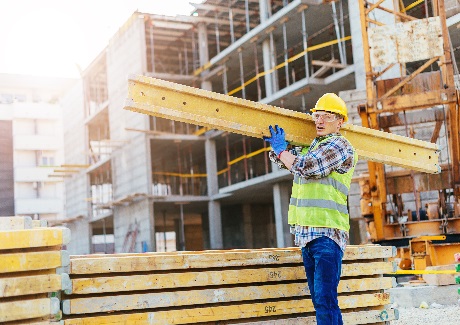 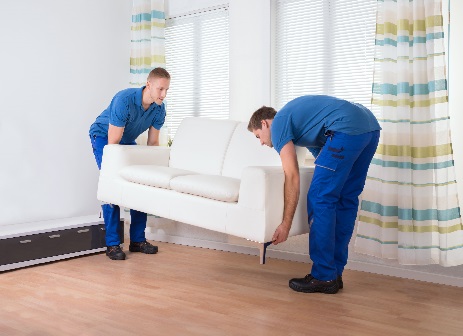 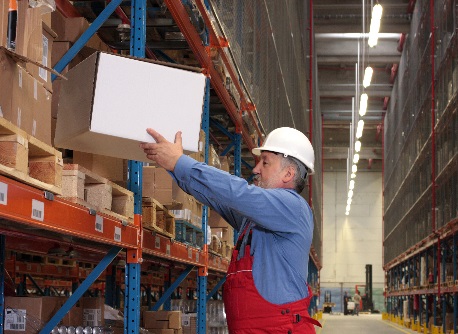 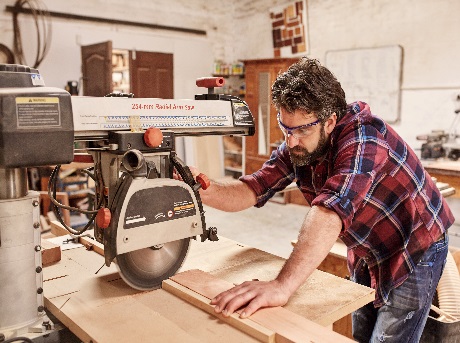 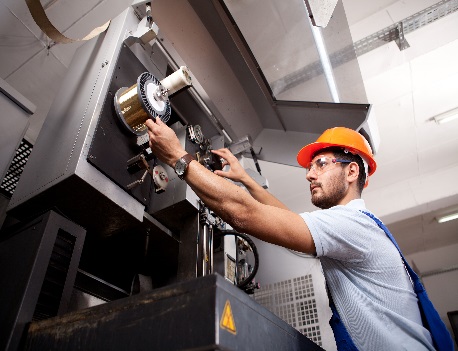 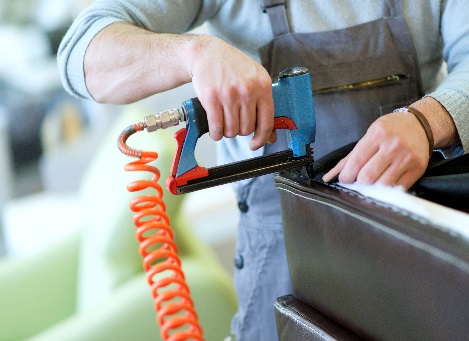 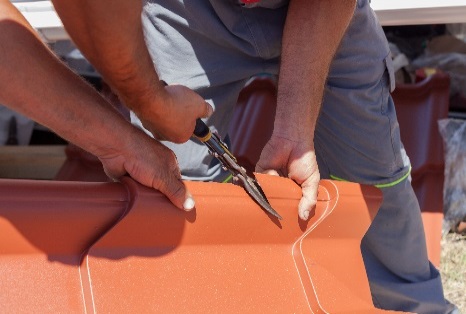 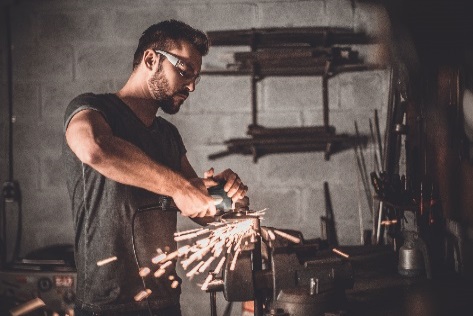 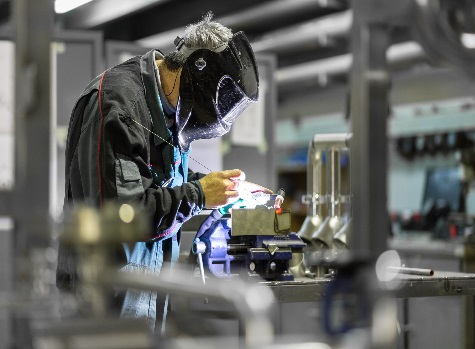 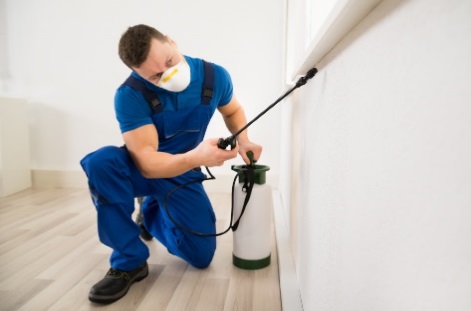 1 Yes    No        Heavy lifting (greater than 35#) Yes    No        Frequent Yes    No        > 2 hours per day1Task(s):  Recommendations:  2 Yes     No       Work below knee height (<15-20”) Yes     No       Frequent Yes     No       > 2 hours per day2Task(s):  Recommendations:  3 Yes     No       Work above shoulder heights (>60”) Yes     No       Frequent Yes     No       > 2 hours per day3Task(s):  Recommendations:  4 Yes     No       Static forward bending (work too low) Yes     No       Frequent Yes     No       > 2 hours per day4Task(s):  Recommendations:  5 Yes     No       Work at arm’s length (extended reaches) Yes     No       Frequent Yes     No       > 2 hours per day5Task(s):  Recommendations:  6 Yes     No       Bent wrist and/or pinching Yes     No       Frequent Yes     No       > 2 hours per day6Task(s):  Recommendations:  7 Yes     No       Heavy grip and pinch force with hands and fingers Yes     No       Frequent Yes     No       > 2 hours per day7Task(s):  Recommendations:  8 Yes     No       Winging of the arms Yes     No       Frequent Yes     No       > 2 hours per day8Task(s):  Recommendations:  9 Yes     No       Static forward head posture Yes     No       Frequent Yes     No       > 2 hours per day9Task(s):  Recommendations:  10 Yes     No       Kneeling and prolonged standing Yes     No       Frequent Yes     No       > 2 hours per day10Task(s):  Recommendations:  